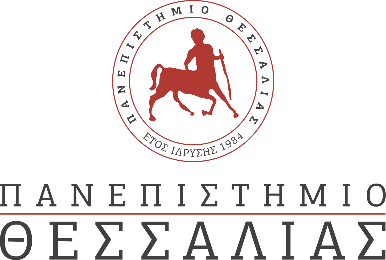 ΠΕΝΘΗΜΕΡΟ «ΑΝΟΙΧΤΩΝ ΘΥΡΩΝ» ΤΟΥ ΠΑΝΕΠΙΣΤΗΜΙΟΥ ΘΕΣΣΑΛΙΑΣ ΓΙΑ ΤΟΥΣ ΜΑΘΗΤΕΣ ΓΥΜΝΑΣΙΩΝ ΚΑΙ ΛΥΚΕΙΩΝΑΚΑΔΗΜΑΪΚΟ ΕΤΟΣ 2023-2024Τμήμα Περιβάλλοντος Δ/νση: ΓΑΙΟΠΟΛΙΣ, ΠΕΡ. ΟΔΟΣ ΛΑΡΙΣΑΣ –ΤΡΙΚΑΛΩΝ, ΛΑΡΙΣΑΔευτέρα 26 Φεβρουαρίου έως Τετάρτη 28 ΦεβρουαρίουΜέγιστος Αριθμός Μαθητών ανά ημέρα: 60Μέγιστος αριθμός μαθητών ανά ομάδα: 20 άτομαΩΡΟΛΟΓΙΟ ΠΡΟΓΡΑΜΜΑΠΕΡΙΕΧΟΜΕΝΟ ΠΑΡΟΥΣΙΑΣΕΩΝ – ΕΠΙΔΕΙΞΕΩΝΔΕΥΤΕΡΑ 26/2- 8ο Γυμνάσιο Λάρισας: 60 άτομαΤΡΙΤΗ 27/2- 3ο Γυμνάσιο Καρδίτσας: 55 άτομα - ΑΚΥΡΩΣΕΤΕΤΑΡΤΗ 28/2- 7ο Γυμνάσιο Λάρισας: 46 άτομα - ΑΚΥΡΩΣΕ9-10: Υποδοχή μαθητών - Προέδρος Καθ. & Προπ & Μετ. Φοιτ.Παρουσίαση Τμήματος               Προέδρος κ.  ΤσιρούκηςΦυσικές καταστροφές στην Ελλάδα και την Θεσσαλία - ΣακελλαρίουErasmus  - - Φοιτητική ζωή – Καπράλου                                     10-11: Ομάδα 1-> Εργ. 1, Ομάδα 2-> Εργ. 2, Ομάδα 3-> Εργ. 3. 11-12: Ομάδα 1-> Εργ. 2, Ομάδα 2-> Εργ. 3, Ομάδα 3-> Εργ. 1.12-13: Ομάδα 1-> Εργ. 3, Ομάδα 2-> Εργ. 1, Ομάδα 3-> Εργ. 2 Εργ. 1: Περιβαλλοντική Βιοτεχνολογία - Αναστασόπουλος Κρυοβιολογία και Κλιματική Αλλαγή ( Α) μεθοδολογία διδασκαλίας και έρευνας  (β) ερευνητικό έργο, (γ) επιστημονικά επιτεύγματα Εργ. 2: Μηχανική Περιβάλλοντος  - Κασσιτεροπούλου Εργα μηχανικών περιβάλλοντος ( Α) μεθοδολογία διδασκαλίας και έρευνας  (β) ερευνητικό έργο, (γ) επιστημονικά επιτεύγματα Εργ. 3: Γεωγραφικά Συστήματα Πληροφοριών  - Φαρασλής  Γεωγραφικά Συστήματα Πληροφοριών (GIS) – Drones ( Α) μεθοδολογία διδασκαλίας και έρευνας  (β) ερευνητικό έργο, (γ) επιστημονικά επιτεύγματα Εργ. 4: Περιβαλλοντική Μικροβιολογία και Ιολογία – Κυριακοπούλου, ΠαπαδοπούλουΟι μικροργανισμοί και ο ρόλος τους στο περιβάλλον – (Α) Σύντομη παρουσίαση με προβολή διαφανειών, (Β) Μικροσκοπική παρατήρηση κύριων ομάδων μικροοργανισμών.Χώρος υποδοχής: Εργαστήριο Βιολογίας   Ομάδα εργασίας: Ηλίας Αναστασόπουλος ΚαθηγητήςΖαχαρούλα Κυριακοπούλου Αναπληρώτρια ΚαθηγήτριαΔώρα Κασσιτεροπούλου Επίκουρη ΚαθηγήτριαΠαπαδοπούλου Ευαγγελία Επίκουρη ΚαθηγήτριαΚαπράλου Βασιλική Λέκτορας ΕφαρμογώνΙωάννης Φαρασλής ΕΔΙΠΣακελλαρίου Σταύρος Εντεταλμένος Διδ/νταςΑνδριοπούλου Νικόλετα Προπτυχιακή Φοιτήτρια